Liczymy się dla Polski! 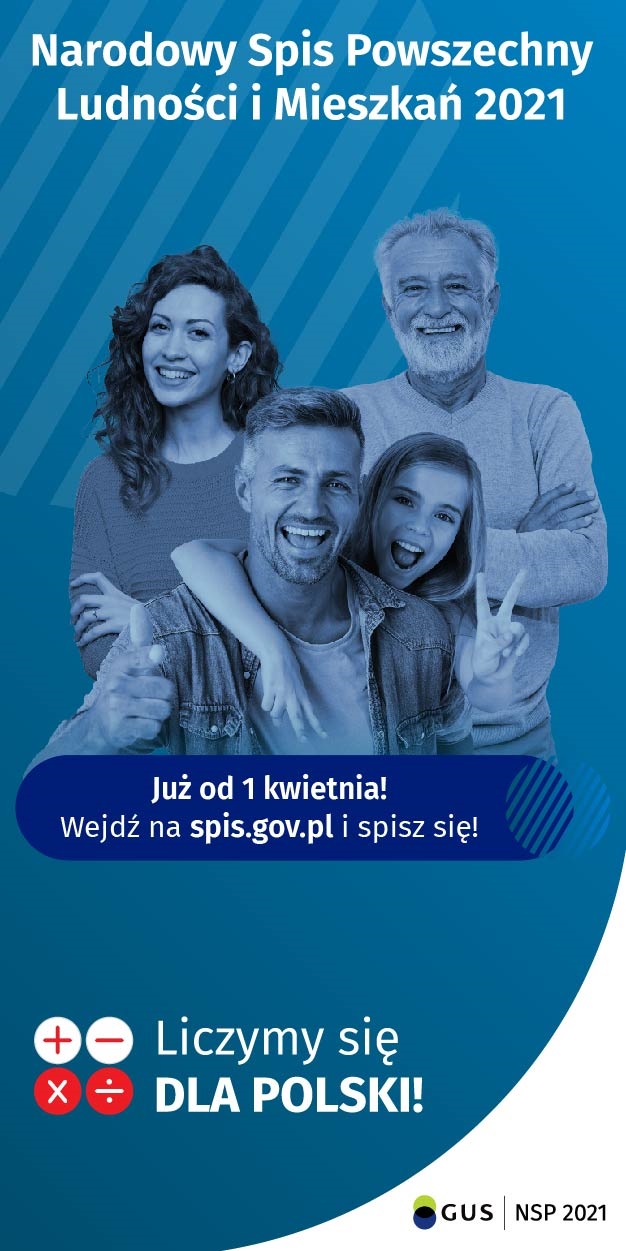 Świat, który nas otacza ulega ciągłym zmianom. Zmienia się liczba ludności, nasze warunki życia, czy rynek pracy. Dlatego też Główny Urząd Statystyczny zbiera i udostępnia dane, które pozwalają zbadać zarówno wielkość, jak i kierunek tych zmian. Najważniejszym badaniem statystycznym jest rozpoczynający się 1 kwietnia 2021 r. Narodowy Spis Powszechny Ludności i Mieszkań (NSP2021) - realizowany co 10 lat. Dlaczego spis jest tak ważny?Badania statystyczne, a w szczególności spisy powszechne są niezwykle ważne dla prawidłowego funkcjonowania państwa, ale także dla każdego mieszkańca. Podczas spisu zbierane będą informacje, które pozwolą na analizę procesów, jakie zaszły w naszym społeczeństwie na przestrzeni lat 2011 – 2021 na wszystkich szczeblach podziału terytorialnego kraju: ogólnokrajowym, regionalnym i lokalnym. Spisz się jak najlepiej!Rozwój technologii ułatwia życie na wielu płaszczyznach – dlatego jako przedstawiciele statystyki publicznej wychodzimy naprzeciw potrzebom obywateli. Dbając o wygodę i bezpieczeństwo Respondentów zdecydowano, że podczas NSP2021, to właśnie samospis internetowy będzie podstawowym kanałem przekazywania informacji. Aplikacja dostępna będzie przez cały okres trwania spisu, wystarczy tylko urządzenie z dostępem do internetu. Dodatkowo, 16 kwietnia wdrożymy metody pomocnicze – wywiady bezpośrednie lub telefoniczne, które przeprowadzą nasi rachmistrze. Osoba, która nie dokonała samospisu internetowego nie może odmówić przekazania danych w formie wywiadu telefonicznego lub bezpośredniego.Samodzielnie będą mogły się spisać także osoby, które nie posiadają urządzenia lub dostępu do internetu. Z myślą o nich w naszym Urzędzie Gminy przygotowaliśmy stanowisko, na których będzie można się nie tylko spisać przez cały okres trwania spisu, ale także otrzymać fachową pomoc przeszkolonych osób.Nagradzamy samospis w Urzędzie Gminy!Specjalnie dla naszych Mieszkańców zostanie zorganizowany Tydzień Spisowy. Codziennie pierwsze 3 osoby osób, które w dniach od 6 do 9 kwietnia spisze się na stanowisku przygotowanym w Urzędzie Gminy otrzyma upominek z logo spisu a pozostałe osoby papierowe składanki typu „piekło – niebo” do zabawy z całą rodziną. Tajemnica statystyczna Dane przekazywane w ramach Narodowego Spisu Powszechnego są objęte tajemnicą statystyczną, czyli są udostępniane wyłącznie w formie zbiorczej, to znaczy takiej, która uniemożliwia identyfikację konkretnej osoby. Warto przy tym zaznaczyć, że w Spisie Powszechnym nigdy nie pytamy o wielkość zarobków, numer konta czy karty kredytowej, a dane osobowe nie są nigdzie przekazywane.Udział w spisie jest obowiązkowy, a dla nas bardzo ważny, bo jak głosi hasło rozpoczynającego się spisu #liczysiękażdy. Więcej dowiesz się na portalu spis.gov.plGminne Biuro Spisowe w  Oksie